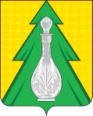 Российская ФедерацияП О С Т А Н О В Л Е Н И ЕГЛАВЫ МУНИЦИПАЛЬНОГО ОБРАЗОВАНИЯ ПОСЕЛОК УРШЕЛЬСКИЙ (СЕЛЬСКОЕ ПОСЕЛЕНИЕ) ГУСЬ-ХРУСТАЛЬНОГО РАЙОНА ВЛАДИМИРСКОЙ ОБЛАСТИ 11.08.2017                                                                                                                                      № 64         В соответствии со статьёй 168 Жилищного кодекса Российской Федерации, Законом Владимирской области от 16.11.2013  № 121-ФЗ «Об организации проведения капитального ремонта общего имущества в многоквартирных домах, расположенных на территории Владимирской области», постановления Губернатора Владимирской области от 01.04.2014 № 303 «О порядке утверждения краткосрочных планов  реализации  региональной программы капитального ремонта  общего имущества в многоквартирных домах»  ПОСТАНОВЛЯЮ:1. Утвердить краткосрочный план реализации региональной программы капитального ремонта общего имущества в многоквартирных домах в муниципальном образовании поселок Уршельский (сельское поселение) Гусь-Хрустального района на 2018 год (приложение 1, 2, 3).2. Контроль за исполнением настоящего постановления оставляю за собой.3. Настоящее постановление вступает в силу со дня подписания и подлежит размещению на сайте администрации муниципального образования и опубликованию.Глава администрации                                                                        Г.Ю.Соколова